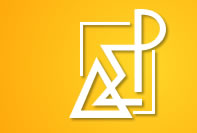 ΕΛΛΗΝΙΚΗ ΔΗΜΟΚΡΑΤΙΑ 				      Ρέθυμνο, 1-11-2021ΥΠΟΥΡΓΕΙΟ ΔΙΚΑΙΟΣΥΝΗΣ ΔΙΑΦΑΝΕΙΑΣ &		       Αρ. Πρωτ.:  432ΑΝΘΡΩΠΙΝΩΝ ΔΙΚΑΙΩΜΑΤΩΝΔΙΚΗΓΟΡΙΚΟΣ ΣΥΛΛΟΓΟΣ ΡΕΘΥΜΝΗΣ             ΠΡΟΕΔΡΟΣΤαχ. Διεύθυνση: Δικαστικό Μέγαρο Ρεθύμνου		Ταχ. Κώδικας: 74100                                                                               Τηλ. : 2831022409				     Φαξ: 2831052475	e-mail: info@dsreth.gr   ΑΝΑΚΗΡΥΞΗ ΥΠΟΦΗΦΙΩΝΟ ΠΡΟΕΔΡΟΣ ΤΟΥ ΔΙΚΗΓΟΡΙΚΟΥ ΣΥΛΛΟΓΟΥ ΡΕΘΥΜΝΗΣΣύμφωνα με τα άρθρα 104, 105, 109, 111 και 112 παρ. 1   του Ν. 4194/2013 (Κώδικας Δικηγόρων) και αφού ελήφθησαν  υπ` όψιν οι   αιτήσεις που υποβλήθηκαν εμπρόθεσμα και νομότυπα,  ΑΝΑΚΗΡΥΣΣΟΝΤΑΙ Υποψήφιοι για το αξίωμα του Προέδρου και του Συμβούλου του Δικηγορικού Συλλόγου Ρεθύμνης, στις Αρχαιρεσίες της 28ης Νοεμβρίου 2021, οι παρακάτω Δικηγόροι-Μέλη του Δικηγορικού Συλλόγου Ρεθύμνης:Α. ΥΠΟΨΗΦΙΟΙ ΠΡΟΕΔΡΟΙ:1. Λεχωβίτης Θωμάς του Δημητρίου  (Α.Μ. Δ.Σ.Ρ. 056).   Β. ΥΠΟΨΗΦΙΟΙ ΣΥΜΒΟΥΛΟΙ:1.   Ραπτάκης Χαράλαμπος του Γεωργίου (Α.Μ. Δ.Σ.Ρ. 169).     2.   Κουρμούλης Γεώργιος του Μιχαήλ (Α.Μ. Δ.Σ.Ρ. 137).        3.   Κουταλάς Γεώργιος του Παύλου  (Α.Μ. Δ.Σ.Ρ. 208).     4.   Παπαδάκης Ιωάννης του Ιακώβου-Εμμανουήλ (Α.Μ. Δ.Σ.Ρ. 205).     5.  Τσικνάκη Καλλιόπη του Επαμεινώνδα  (Α.Μ. Δ.Σ.Ρ. 176).    6.   Κιαγιάς Στυλιανός του Χαρίτου   (Α.Μ. Δ.Σ.Ρ. 253).      7.   ---------------------------------------------------------------------------8.   ---------------------------------------------------------------------------Επειδή, δεν συμπληρώθηκε ο απαιτούμενος αριθμός των 8 υποψηφιοτήτων για την συγκρότηση του ψηφοδελτίου των υποψηφίων συμβούλων, κατ’ ανάλογη εφαρμογή του άρθρου 112 παρ. 2 του Ν. 4194/2013, δίδω τριήμερη προθεσμία, αρχόμενη από σήμερα, για την υποβολή υποψηφιοτήτων.   Ρέθυμνο, 1-11-2021Ο ΠΡΟΕΔΡΟΣ ΤΟΥ ΔΙΚΗΓΟΡΙΚΟΥ ΣΥΛΛΟΓΟΥ ΡΕΘΎΜΝΗΣΕΥΑΓΓΕΛΟΣ ΕΜΜ. ΜΟΥΝΔΡΙΑΝΑΚΗΣ